BEUMER Group at MINExpo 2021:Economical over long distances
Mined raw materials travel along extensive transport routes. Conveying and loading systems enable a safe, efficient and environmentally friendly handling of these materials. At MINExpo 2021, the international tradeshow platform for the mining industry, which will take place from September 13th to 15th in Las Vegas/USA, BEUMER Group will present efficient system solutions with overland conveyors, Pipe Conveyors and ship loaders.Overland conveyors and Pipe Conveyors by BEUMER Group enable mine operators to create individual routes for the transport of raw material with steep angles of inclination and narrow curve radii that are adapted to the respective task and topography. When planning these systems, the system provider also relies on camera-equipped drones for planning, implementation and documentation. Using special software solutions, the engineers evaluate the aerial photographs photogrammetrically to generate digital terrain models.The product range of the system supplier includes stackers and bridge reclaimers for storage yards, whether with or without blending bed systems. They stack bulk material and guarantee a maximum blending effect. Users can also efficiently homogenise large quantities of different bulk materials and bulk material qualities and thus ensure the uniformity of the raw materials used. For efficient loading, BEUMER Group also offers ship loaders with fixed booms and extendable telescopic belt conveyors. To supplement these, users can also procure bulk loading heads which they can use to load bulk materials into silo vehicles quickly and without dust.With BEUMER Group, the customer receives everything from one single source, starting from inquiry to technical dimensioning and site installation. If desired, the system supplier continues to support the operator with its comprehensive range of services after commissioning of the system to ensure high levels of machine availability during the entire running period. BEUMER at MINExpo: Booth #84712,059 characters incl. blanksMeta Title: MINExpo 2021: BEUMER Group provides efficient conveying technology solutions for the mining industryMeta Description: At the MINExpo, BEUMER Group will present efficient system solutions with overland conveyors and Pipe Conveyors for the mining industry as well as on ship loaders.Keywords: BEUMER Group; MINExpo; overland conveyor; Pipe Conveyor; mining industry; ship loader.Social Media: Mined raw materials travel along extensive transport routes. Conveying and loading systems enable a safe, efficient and environmentally friendly handling of these materials. At MINExpo 2021, which will take place from September 13th to 15th in Las Vegas/USA, BEUMER Group will present efficient system solutions with overland conveyors and Pipe Conveyors for the mining industry and on ship loaders.Captions: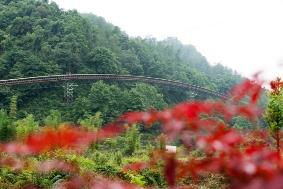 Picture1: Whenever technically possible, the conveyor is adapted to the topography.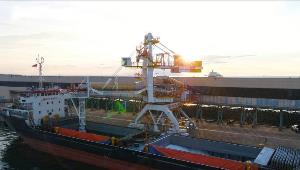 Picture 2: The ship loaders ensure fast and reliable loading of ships in the ports.Photo credits: BEUMER Group GmbH & Co. KGYou can download the high-resolution pictures here.aBEUMER Group is an international leader in the manufacture of intralogistics systems for conveying, loading, palletising, packaging, sortation, and distribution. With 4,500 employees worldwide, BEUMER Group has annual sales of about EUR 950 million. BEUMER Group and its group companies and sales agencies provide their customers with high-quality system solutions and an extensive customer support network around the globe and across a wide range of industries, including bulk materials and piece goods, food/non-food, construction, mail order, post, and airport baggage handling.For more information visit .www.beumer.com